10. Задание 10 № 3294Установите соответствие между текстами A–G и заголовками 1–8. Запишите свои ответы в таблицу. Используйте каждую цифру только один раз. В задании один заголовок лишний.1. Climbing with experienced helpers2. Dangers from natural disasters3. Surrounded by sacred woods4. Impossible to climb in the cold season5. More than one summit6. Offering a well-equipped climb7. Preferred by solo climbers8. Possible health problemsA. Mount Everest is the highest mountain in the world and probably the best known. It is part of the Himalaya range on the Nepal-Tibet border. It attracts experienced mountaineers as well as beginners to complete a successful climb. The route to the summit takes from 10 to 12 hours. The mountain, while not posing substantial technical climbing difficulty on the standard route, still has many dangers, such as altitude sickness, due to the lack of oxygen.B. K2 is the second highest mountain in the world after Mount Everest. K2 is known as the Savage Mountain due to the difficulty of ascent and has the second highest climber fatality rate among the 8000-meter peaks. This is the reason why K2 has never been climbed in winter. Standing over 3,000 metres above the glacial valley bottoms, it is famous for its relief. K2 is a consistently steep pyramid, dropping in almost all directions.C. Kangchenjunga is the third highest mountain in the world. It has an enormous mass with numerous satellite peaks along its ridges. The word 'Kangchenjunga' means 'The Five Treasures of Snows', as it contains five peaks, four of them over 8,450 metres. The huge massif of Kangchenjunga is supported by great ridges forming a giant 'X'. These ridges contain majestic peaks between six and eight thousand metres.D. Lhotse is the fourth highest mountain in the world and is connected to Everest via the South Col. Lhotse has been the scene of many failed attempts and some notable fatalities. Only an expert team of guides and Sherpa can make the ascent possible. Sherpa are local people, who are regarded as elite mountaineers and experts in the Himalayas. They are valuable to explorers because they have a genetic adaptation to living in high altitudes.E. Manaslu is the eighth highest mountain in the world. Its name means 'Mountain of the Spirit'. Manaslu's long ridges and valley glaciers offer feasible approaches from all directions and culminate in a peak that towers steeply above the surrounding landscape and is visible from a far. Full of untouched forests, the Manaslu Valley is fantastic. Tourists called it the Garden of Eden because of Buddhist prohibitions on hunting.F. Nanga Parbat, which is the ninth highest mountain in the world, is a truly awesome spectacle. The name means 'Naked Mountain' in Hindi. Known as the 'Killer Mountain', Nanga Parbat was one of the deadliest for climbers. The route was dangerously prone to avalanche and exposed to bad weather. March is the riskiest of all months. Winters transitioning into summers cause numerous avalanches on Nanga Parbat.G. Shishapangma is one of the easiest eight-thousanders to climb due to its location entirely within Tibet. Organized climbing is cautious and careful, with excellent leadership, ‘walkie-talkie’ radios, satellite telephones, the best oxygen bottles and apparatus available. For trekkers’ comfort, there are also yak caravans carrying heavy things, tasty food, individual tents for each member, and a full kitchen in basecamp.11. Задание 11 № 868Прочитайте текст и заполните пропуски A–F частями предложений, обозначенными цифрами 1–7. Одна из частей в списке 1–7 — лишняя. Занесите цифры, обозначающие соответствующие части предложений, в таблицу.Culture and customsIn less than twenty years, the mobile telephone has gone from being rare, expensive equipment of the business elite to a pervasive, low-cost personal item. In many countries, mobile telephones A ______ ; in the U.S., 50 per cent of children have mobile telephones. In many young adults’ households it has supplanted the land-line telephone. The mobile phone is В ______ , such as North Korea.Paul Levinson in his 2004 book Cellphone argues that by looking back through history we can find many precursors to the idea of people simultaneously walking and talking on a mobile phone. Mobile phones are the next extension in portable media, that now can be С ______ into one device. Levinson highlights that as the only mammal to use only two out of our four limbs to walk, we are left two hands free D ______ — like talking on a mobile phone.Levinson writes that “Intelligence and inventiveness, applied to our need to communicate regardless of where we may be, led logically and eventually to telephones that we E ______ .”Given the high levels of societal mobile telephone service penetration, it is a key means for people F ______ . The SMS feature spawned the «texting» sub-culture. In December 1993, the first person-to-person SMS text message was transmitted in Finland. Currently, texting is the most widely-used data service; 1.8 billion users generated $80 billion of revenue in 2006.1. to perform other actions2. outnumber traditional telephones3. to communicate with each other 4. combined with the Internet5. to serve basic needs6. banned in some countries7. carry in our pockets12. Задание 12 № 2370The email letter the author sent to Oxford was meant to be …1) desperate.2) respectful.3) mocking.4) regretful.Why I sent Oxford a rejection letterA little over a month ago, I sent Oxford a rejection email that parodied the thousands that they send each year. Much to my surprise, it has become a bit of an Internet hit, and has provoked reactions of both horror and amusement.In my letter I wrote: "I have now considered your establishment as a place to read Law (Jurisprudence). I very much regret to inform you that I will be withdrawing my application. I realize you may be disappointed by this decision, but you were in competition with many fantastic universities and following your interview, I am afraid you do not quite meet the standard of the universities I will be considering."I sent the email after returning from my interview at Magdalen College, Oxford, to prove to a couple of my friends that Oxbridge did not need to be held in awe. One of them subsequently shared it on Facebook because he found it funny.I certainly did not expect the email to spread as far as it has. Varying between offers of TV interviews and hundreds of enthusiastic Facebook messages, it has certainly been far-reaching. Many of my friends and undoubtedly many strangers were unable to comprehend that I'd sent such an email to this bastion of prestige and privilege. Why was I not afraid of damaging my future prospects as a lawyer? Didn't I think this might hurt my chances with other universities?For me, such questions paint a picture of a very cynical society. I do not want to study law because I want to be rich, or wear an uncomfortable wig and cloak. Perhaps optimistically, I want to study law because I am interested in justice.To me, withdrawing my application to an institution that is a symbol of unfairness in both our education and the legal system (which is so dominated by Oxbridge graduates) makes perfect sense, and I am reluctant to be part of a system so heavily dominated by such a narrow group of self-selecting elites.So, why did I apply in the first place? If you're achieving high grades at A-level (or equivalent), you can feel quite a lot of pressure to "prove yourself' by getting an Oxbridge offer. Coupled with the fact that I grew up on benefits in council estates throughout Bristol - not a type of heritage often associated with an Oxbridge interview -1 decided to give it a try.It was only at the interview that I started to question what exactly I was trying to prove. I was well aware that fantastic candidates are often turned down, and I did not believe that this was a true reflection of their academic potential.Although I share concern that not going to Oxbridge gives you a "chip on your shoulder", I did not write to Oxford to avoid the risk of being labeled as an "Oxbridge reject": I already am one. Last year I made an (admittedly weak) application to Cambridge and was inevitably rejected post-interview.A year ago, I was in awe of the beautiful buildings of Oxbridge, but today I am in awe of the sheer number of people who, like me, have managed to not take it so seriously. Ultimately, I am not harming Oxford by laughing at it, and it is an amazing feeling to realize that so many people are enjoying my email. Actually, I was amazed to know how many people of different ages bothered to read it and even to leave their comments about it in Facebook. I had fun reading some of them, too.13. Задание 13 № 2371The letter caused so much response because people …1) fully agreed with the message.2) were outraged with the letter.3) wanted to defend Oxbridge.4) found the topic exciting.14. Задание 14 № 2372The author accuses society of cynicism because …1) universities are very selective.2) people supported Oxbridge.3) people seem to be more worried about reputations.4) lawyers do their job for high incomes.15. Задание 15 № 2373Judging by paragraph 7, the authorcomes from a family which is …1) educated.2) big.3) aristocratic.4) not very rich.16. Задание 16 № 2374The author believes that the selection to Oxbridge …1) is hard to understand.2) is unfair.3) reveals candidates’ abilities.4) needs improvement.17. Задание 17 № 2375The expression “chip on your shoulder” in paragraph 9 means …1) feelings of unfair treatment.2) reflection of one’s potential.3) below-average performance.4) record of achievements.18. Задание 18 № 2376“It” in ‘have managed to not take it so seriously’ in the last paragraph refers to …1) Oxbridge rejection.2) Oxford.3) university studies.4) university interview.19. Задание 19 № 915Преобразуйте, если это необходимо, слово CAN так, чтобы оно грамматически соответствовало содержанию текста.Who really discovered America?Everybody knows that Christopher Columbus discovered America. Was he really the first to reach the continent? The great Norwegian explorer Thor Heyerdal believed that ancient people were able to build boats that ______ cross oceans.20. Задание 20 № 916Преобразуйте, если это необходимо, слово WIDE так, чтобы оно грамматически соответствовало содержанию текста.To test his ideas, Heyerdal decided to build a copy of the ancient Egyptian boat and sail across the Atlantic. On May 25, 1969 the boat called Ra left a port in Morocco and headed across the ______ part of the Atlantic.21. Задание 21 № 917Преобразуйте, если это необходимо, слово PROVE так, чтобы оно грамматически соответствовало содержанию текста.On May 17, 1970 Ra successfully crossed the Atlantic, ______ that ancient civilizations had enough skill to reach America long before Columbus.22. Задание 22 № 918Преобразуйте, если это необходимо, слово WOMAN так, чтобы оно грамматически соответствовало содержанию текста.Greek myths: Apollo and CassandraIn ancient Greece there were many temples built for Apollo. He was the god of youth, beauty, music and poetry. Besides, Apollo had one very special skill — he could see the future. One day Apollo came to the temple in Troy. Among other ______ he saw Cassandra, a young and beautiful priestess, who worked at the temple.23. Задание 23 № 919Преобразуйте, если это необходимо, слово IMPRESS так, чтобы оно грамматически соответствовало содержанию текста.Apollo ______ by her grace.24. Задание 24 № 920Преобразуйте, если это необходимо, слово FALL так, чтобы оно грамматически соответствовало содержанию текста.The minute Apollo saw Cassandra, he ______ in love. It was love at first sight. Apollo offered her a deal. He would give Cassandra the gift of being able to see the future, if she gave him a kiss. Cassandra agreed.25. Задание 25 № 921Преобразуйте, если это необходимо, слово DREAM так, чтобы оно грамматически соответствовало содержанию текста.With a laugh, Apollo gave her the gift, ______ about the reward. Instantly, Cassandra could see the future. She saw Apollo, in the future, helping to destroy Troy.26. Задание 26 № 2932Образуйте от слова NATURAL однокоренное слово так, чтобы оно грамматически и лексически соответствовало содержанию текста.Robots of the futureRobotic engineers are designing the next generation of robots to look, feel and act more human, to make it easier for us to warm up to a cold machine.Realistic looking hair and skin with embedded sensors will allow robots to react __________ in their environment.27. Задание 27 № 2933Образуйте от слова NOTICED однокоренное слово так, чтобы оно грамматически и лексически соответствовало содержанию текста.For example, a robot that senses your touch on the shoulder turns to greet you.Subtle actions by robots that go _______ between people, help bring them to life and can also relay non verbal communication.28. Задание 28 № 2934Образуйте от слова MOVE однокоренное слово так, чтобы оно грамматически и лексически соответствовало содержанию текста.Artificial eyes can move and blink. Slight chest ________ simulate breathing.29. Задание 29 № 2935Образуйте от слова FACE однокоренное слово так, чтобы оно грамматически и лексически соответствовало содержанию текста.Man-made muscles are able to change _______ expressions.30. Задание 30 № 2936Образуйте от слова ACCEPT однокоренное слово так, чтобы оно грамматически и лексически соответствовало содержанию текста.These are all must have attributes for the socially _________ robots of the future.31. Задание 31 № 2937Образуйте от слова USE однокоренное слово так, чтобы оно грамматически и лексически соответствовало содержанию текста.It may be less pleasant to work in the company of robots but definitely one of the main reasons is the high efficiency of the process of work as not much time will be spent on _______ talks.32. Задание 32 № 2147Вставьте пропущенное слово:1) view2) sight3) look4) glimpseDaniel and DianaDaniel and Diana were good friends. They had majored in economics at Bristol University in the early 1980s. Then Daniel met Rachel, who had arrived a year after them, and fell in love with her at first 32 ______. In Rachel he found everything he was looking 33 ______ in a wife. They married the day he graduated, and after they returned from their honeymoon, David took over the management of his father's farm in Bedfordshire. Three children followed in quick succession, and Diana was proud when she was asked to be godmother to Sophie, the eldest. Daniel and Rachel had been married for twelve years; they 34 ______ ever quarelled. 35 ______ married couples were so happy.36 ______ Diane was regularly asked to spend the weekend with them in the country, she only accepted one invitation out of three. She would have liked to join them more often, but since her divorce she had no desire to take advantage of their hospitality.Diane felt tired. She 37 ______ her work, but it had been an awful week. Two contracts had fallen through, her son had been dropped from the school soccer team, and her daughter had never stopped 38 ______ her that her father didn't mind her watching television when she ought to be doing her homework. "I will survive." Diana smiled and thought about Daniel's birthday. She had forgotten to get him a present.33. Задание 33 № 2148Вставьте пропущенное слово:1) at2) after3) into4) for34. Задание 34 № 2149Вставьте пропущенное слово:1) nearly2) closely3) merely4) hardly35. Задание 35 № 2150Вставьте пропущенное слово:1) Few2) Little3) Much4) Many36. Задание 36 № 2151Вставьте пропущенное слово:1) Nevertheless2) Although3) However4) Therefore37. Задание 37 № 2152Вставьте пропущенное слово:1) admired2) pleased3) enjoyed4) approved38. Задание 38 № 2153Вставьте пропущенное слово:1) telling2) saying3) speaking4) talking39. Задание 39 № 10965You have received an email message from your New Zealand pen-friend Tom:Write an email to Tom. In your message answer his questions, ask 3 questions about his summer plans. Write 100—140 words. Remember the rules of email writing. You have 20 minutes to do this task.40. Задание 40 № 10631Выберите только ОДНО из двух предложенных заданий (40.1 или 40.2). Укажите его номер и выполните согласно данному плану. В ответе на задание 40 числительные пишите цифрами.40.1 Imagine that you are doing a project on the percentage of Internet users. You have collected some data on the subject (see the table below).Comment on the data in the table and give your personal opinion on the subject of the project.Write 200−250 words. Use the following plan:— make an opening statement on the subject of the project work;— select and report 2−3 main features;— make 1−2 comparisons where relevant;— outline a problem that can arise with reading and suggest the way of solving it;— draw a conclusion giving your personal opinion on the importance of the Internet40.2 Imagine that you are doing a project on the number of newspaper firms. You have collected some data on the subject (see the diagram below).Comment on the data in the diagram and give your personal opinion on the subject of the project.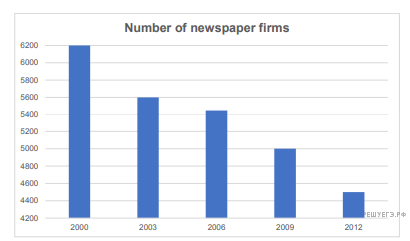 Write 200−250 words. Use the following plan:— make an opening statement on the subject of the project work;— select and report 2−3 main features;— make 1−2 comparisons where relevant;— outline a problem that can arise with reading and suggest the way of solving it;— draw a conclusion giving your personal opinion on the importance of newspapers41. Задание 41 № 3981Imagine that you are preparing a project with your friend. You have found some interesting material for the presentation and you want to read this text to your friend. You have 1.5 minutes to read the text silently, then be ready to read it out aloud. You will not have more than 1.5 minutes to read it.42. Задание 42 № 10916Study the advertisement.This summer you will study in France for three months and you want to attend a school dance.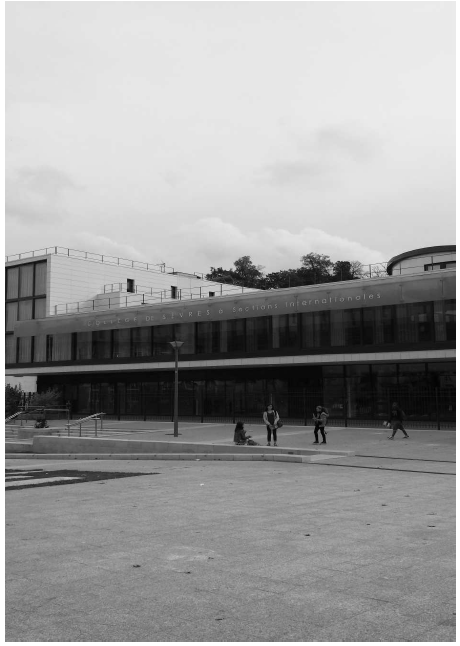 In 1.5 minutes you are to ask four direct questions to find out the following:1) dance school address2) the hours of opening3) the three-month subscription fee4) the rate for young peopleYou have 20 seconds to ask each question.43. Задание 43 № 10742Task 3. You are going to give an interview. You have to answer five questions. Give full answers to the questions (2−3 sentences). Remember that you have 40 seconds to answer each question.Tapescript for Task 3Interviewer: Hello everybody! It’s Teenagers Round the World Channel. Our guest today is a teenager from Russia and we are going to discuss English. We’d like to know our guest’s point of view on this issue. Please answer five questions. So, let’s get started.Interviewer: How do you use English in your daily life?Student: _________________________Interviewer: Do your relatives know English well?Student: _________________________Interviewer: Should public schools put more emphasis on the English language? Why?Student: _________________________Interviewer: How does English help people in different countries?Student: _________________________Interviewer: In your opinion, will another language take over the English’s role of an international language?Student: _________________________Interviewer: Thank you very much for your interview.44. Задание 44 № 10664Imagine that you are doing a project "Leisure activities" together with your friend. You have found some illustrations and want to share the news. Leave a voice message to your friend. In 2.5 minutes be ready to tell the friend about the photos:• give a brief description of the photos (2 features connected with the subject of the project in each photo minimum);• say in what way the pictures are different (2 features connected with the subject of the project minimum);• mention the advantages and disadvantages (1–2) of the two ways of spending your spare time;• explain how these photos illustrate the project "Leisure activities";• express your opinion on the subject of the project – which leisure activity would you prefer?You will speak for not more than 3 minutes (2–3 sentences for every item of the plan, 12–15 sentences total). You have to talk continuously.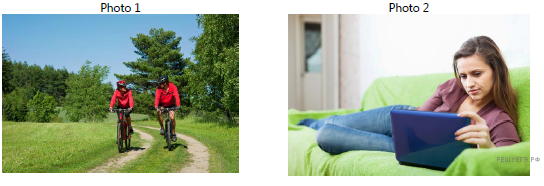 ТекстABCDEFGЗаголовокПропускABCDEFЧасть предложенияFrom: Friend@mail.ukTo: Russian_friend@ege.ruSubject: Welcome...Last month our class went to Washington to visit the National Museum of American History. It was my first visit there and it was fun! How often do you go to museums with your class, if at all? Which museum is your favourite or what museum would you like to visit? Why do you think people should go there?This summer we plan to go hiking with my parents...YearPercentage of Internet users19901%19959%200048%200565%201068%When you hear the word “panda”, Kung Fu Panda is the first thing that comes to your mind. Pandas are an extremely popular animal. They look nice. Even small children recognize a panda when they see it. Still, most present-day toddlers know about pandas from movies and not books. Pandas are also called “panda bears”. The general life span of a panda is 20 years if they are wild. It can be up to 25 years if they are captive and protected. There is an interesting thing about the eye patch of the panda. When a panda is a cub, it is circular in shape. Along its life journey it changes to the shape of a teardrop. Pandas are only found in China. For quite a while now, Chinese people have used panda as a symbol of peace. In ancient times, a white flag with a picture of panda was raised in order to declare peace during wars.